OasenPå gensynVi glæder os til at møde dig, og byde dig velkommen.Personalet på Oasen.Oasen, Rådhusgade 61, 4780 Stege.Telefon 55 36 33 83 Marts 2015Center for SocialpsykiatriFællesskab og støtteOasen er et fristed med tilbud om samvær, aktiviteter og fællesskab.Vi har til huse centralt i Stege, i det gamle ”Birkely”, der blev renoveret i 2012.Her mødes sindslidende og socialt sårbare mennesker til positive oplevelser.Her kan du danne netværk, deltage i aktiviteter, få støtte fra personalet, drikke kaffe og hygge, og spise god mad.Personale og brugere laver i fællesskab sund mad med gode råvarer.Vi laver varm middagsmad alle hverdage, undtagen torsdag. Vi laver også mad søndag i lige uger.Vi spiser kl. 13.00, og det koster 25 kr. Man skal tilmelde sig dagen i forvejen, eller samme dag inden kl. 10.Om sommeren hygger vi udenfor, laver bål og andre udendørsaktiviteterAktiviteterVi har smykkeværksted hver onsdag klokken 10 – 13.Hver torsdag klokken 10 – 13 er vores motionsrum åbent, hvor du kan få hjælp og vejledning til motions-redskaberne.Onsdag formiddag har vi undervisning i keramik.Hver fredag klokken 10 tager vi i svømmehallen, og bagefter hygger vi sammen på Oasen med kaffe og brød.Vi laver nye aktiviteter når der er lyst og behov for det.Vi går ture i nærmiljøet både sommer og vinter.Vi tager jævnligt på udflugter sammen, både i lokalområdet og udenøs. Vi tager også på mini-ferie sammen både i Danmark og i udlandet.Vi holder fællesmøde for brugere og personale den første onsdag hver anden måned.ÅbningstiderMandag	10:00 – 16:30Tirsdag	10:00 – 16:30Onsdag	10:00 – 16:30Torsdag	10:00 – 14:00Fredag	10:00 – 16:30Lørdag	LukketSøndag	10:00 – 16:30*(kun i lige uger)Vi kan kontaktes i hverdage  klokken 9 -10 på telefon 55 36 33 83.Du kan også finde os påwww.socialpsykiatrien.vordingborg.dk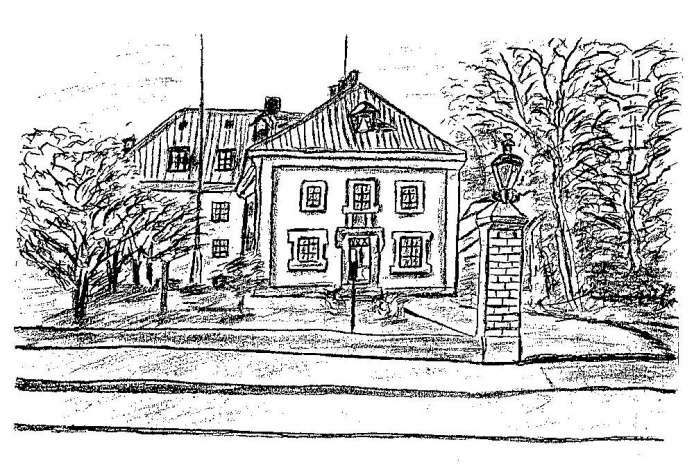 Du er velkommenOasen er et uvisiteret tilbud, det vil sige, at du selv kan opsøge os uden at have fået en henvisning fra kommunen.Du er velkommen til at ringe til os, og lave en aftale om det første besøg.Vi giver dig gerne en rundvisning, og fortæller om stedets muligheder.OasenEt tilbud om samvær, aktiviteter og fællesskab